关于发放2017年度教职工子女入校外幼儿园保育费报销补助的通知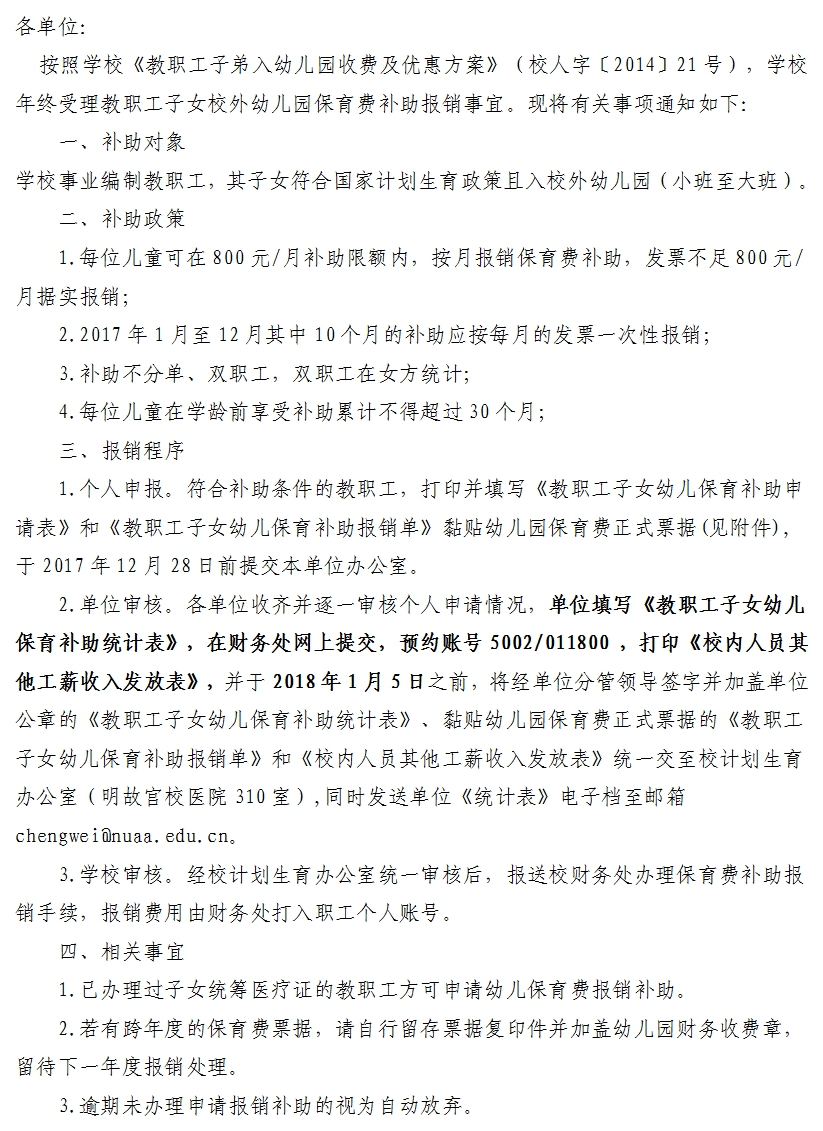 